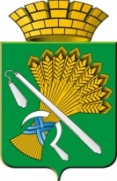 АДМИНИСТРАЦИЯ КАМЫШЛОВСКОГО ГОРОДСКОГО ОКРУГАР А С П О Р Я Ж Е Н И Еот 04.08.2022 № 152О внесении изменений в перечень ответственных лиц за реализацию муниципальной составляющей региональных проектов в рамках национальных проектов, разработанных в соответствии с Указом Президента Российской Федерации от 07 мая 2018 года № 204 «О национальных целях и стратегических задачах развития Российской Федерации на период до 2024 года», и достижение установленных значений целевых показателей на территории Камышловского городского округа, утвержденный распоряжением администрации Камышловского городского округа от 07.04.2020 № 81В целях реализации Указа Президента Российской Федерации от 07 мая 2018 года № 204 «О национальных целях и стратегических задачах развития Российской Федерации на период до 2024 года» на территории Камышловского городского округа, в соответствии с кадровыми изменениями, администрация Камышловского городского округаПОСТАНОВЛЯЕТ:1. Внести в перечень ответственных лиц за реализацию муниципальной составляющей региональных проектов в рамках национальных проектов, разработанных в соответствии с Указом Президента Российской Федерации от 07 мая 2018 года № 204 «О национальных целях и стратегических задачах развития Российской Федерации на период до 2024 года», и достижение установленных значений целевых показателей на территории Камышловского городского округа, утвержденный распоряжением администрации Камышловского городского округа от 07.04.2020 №81, изложив в новой редакции (прилагается).2. Настоящее распоряжение разместить на официальном сайте Камышловского городского округа и опубликовать в газете «Камышловские известия».3. Контроль за выполнением настоящего распоряжения возложить на заместителя главы администрации Камышловского городского округа Власову Е.Н.ГлаваКамышловского городского округа                                                 А.В. ПоловниковУТВЕРЖДЕНраспоряжением администрации Камышловского городского округа от 09.08.2022 № 152Перечень ответственных лиц за реализацию муниципальной составляющей региональных проектов в рамках национальных проектов, разработанных в соответствии с Указом Президента Российской Федерации от 07 мая 2018 года № 204 «О национальных целях и стратегических задачах развития Российской Федерации на период до 2024 года», и достижение установленных значений целевых показателей на территории Камышловского городского округа № строкиРегиональный проектОтветственный123 1.Национальный проект «Демография»Национальный проект «Демография»2.Содействие занятости на территории Свердловской областиСоболева А.А., заместитель главы администрации Камышловского городского округа;Кузнецова О.М., председатель комитета по образованию, культуре, спорту и делам молодежи Камышловского городского округа3.Создание для всех категорий и групп населения условий для занятий физической культурой и спортом, массовым спортом, в том числе повышение уровня обеспеченности населения объектами спорта и подготовка спортивного резерва Соболева А.А., заместитель главы администрации Камышловского городского округа;Кузнецова О.М., председатель комитета по образованию, культуре, спорту и делам молодежи Камышловского городского округа4.Национальный проект «Культура»Национальный проект «Культура»5.Культурная средаСоболева А.А., заместитель главы администрации Камышловского городского округа;Кузнецова О.М., и.о. председателя комитета по образованию, культуре, спорту и делам молодежи Камышловского городского округа6.Творческие людиСоболева А.А., заместитель главы администрации Камышловского городского округа;Кузнецова О.М., и.о. председателя комитета по образованию, культуре, спорту и делам молодежи Камышловского городского округа7.Цифровая культураСоболева А.А., заместитель главы администрации Камышловского городского округа;Кузнецова О.М., и.о. председателя комитета по образованию, культуре, спорту и делам молодежи Камышловского городского округа8.Национальный проект «Жилье и городская среда»Национальный проект «Жилье и городская среда»9.Формирование комфортной городской среды на территории Свердловской областиМартьянов К.Е., первый заместитель главы администрации Камышловского городского округаСеменова Л.А., начальник отдела жилищно-коммунального и городского хозяйства администрации Камышловского городского округа10.Обеспечение устойчивого сокращения непригодного для проживания жилищного фондаМартьянов К.Е., первый заместитель главы администрации Камышловского городского округаСеменова Л.А., начальник отдела жилищно-коммунального и городского хозяйства администрации Камышловского городского округаНифонтова Т.В., начальник отдела архитектуры и градостроительства администрации Камышловского городского округа11.ЖильеМартьянов К.Е., первый заместитель главы администрации Камышловского городского округаНифонтова Т.В., начальник отдела архитектуры и градостроительства администрации Камышловского городского округа12.Национальный проект «Экология»Национальный проект «Экология»13.Чистая водаМартьянов К.Е. первый заместитель главы администрации Камышловского городского округаСеменова Л.А., начальник отдела жилищно-коммунального и городского хозяйства администрации Камышловского городского округа14.Комплексная система обращения с твердыми коммунальными отходамиМартьянов К.Е., первый заместитель главы администрации Камышловского городского округаСеменова Л.А., начальник отдела жилищно-коммунального и городского хозяйства администрации Камышловского городского округа15.Национальный проект «Малое и среднее предпринимательство и поддержка индивидуальной предпринимательской инициативы»Национальный проект «Малое и среднее предпринимательство и поддержка индивидуальной предпринимательской инициативы»16. Создание благоприятных условий для осуществления деятельности самозанятыми гражданами Камышловского городского округаВласова Е.Н., заместитель главы администрации Камышловского городского округаМакарова Н.Б., председатель комитета по управлению имуществом и земельным ресурсам администрации Камышловского городского округа17.Акселерация субъектов малого и среднего предпринимательстваВласова Е.Н., заместитель главы администрации Камышловского городского округаМакарова Н.Б., председатель комитета по управлению имуществом и земельным ресурсам администрации Камышловского городского округа